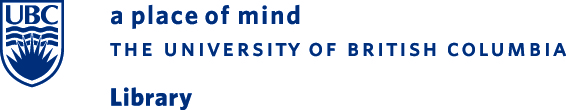 Chicago Manual of Style Guide for Korean SourcesThis guide should be treated as an addendum to the Chicago Manual of Style (CMS hereafter), not a comprehensive summary. Students must refer to the latest edition of the Manual (http://www.chicagomanualofstyle.org) for specific rules on document formatting and citation.  1. RomanizationWhen using CMS to cite Korean-language sources in text, notes, and bibliographies, students are expected to Romanize all Korean terms regarding author names, titles, places of publication, and publishers. The McCune-Reischauer system should be used for Romanization, and students must consult ALA-LC Romanization Tables (http://www.loc.gov/catdir/cpso/roman.html) published by the Library of Congress for specific Romanization rules.  2. Exceptions to McCune-Reischauer RomanizationCertain proper nouns (place names and personal names) may exist in forms not consistent with the McCune-Reischauer system of Romanization but “familiar” to English-speaking readers. These proper nouns may be presented in their familiar forms. A Korean author’s name published in English should be presented as it appears in the publication, although it may not be consistent with the McCune-Reischauer system (Ex. 1). For greater consistency, a student creating a bibliographic entry may present the McCune-Reischauer Romanization form in brackets following the familiar form (Ex. 2). Also, note that the last name-first name order in Korean personal names is preserved when they are Romanized. Ex. 1Ex. 2 Chung Jae-Young [Chŏng Chaeyŏng]. “Sŏktok kugyŏl in the Koryŏ period.” Seoul 			Journal of Korean Studies 12 (2009): 29-45.3. CapitalizationTitles should be Romanized sentence-style. That is, the first word of Romanized titles and subtitles, and proper names are capitalized, while all others are presented in lower case. Ex. 1	『오백년기담』  Obaengnyŏn kidamEx. 2      	「식민지 조선에서의 검열의 사상과 방법」  “Singminji Chosŏn esŏ ŭi kŏmyŏl ŭi 			 sasang	kwa pangbŏp”4. Translation of TitlesWhen the title of a Korean-language work is mentioned in text, students should provide an English translation gloss in parentheses. If the original work has been translated into English and published, the English title of the published translation, in italics or quotation marks depending on the type of work, is capitalized headline-style and placed in the parentheses.  If the English translation has not been published, a translation of the original title is capitalized sentence-style and placed in the parentheses without italics or quotation marks. The same rules apply in creating notes and bibliographies, except that translated titles are enclosed in brackets, instead of parentheses.  Ex. 1Shin Kyung-sook [Sin Kyŏng-suk]. Ŏmma rŭl put’akhae [Please Look After Mom]. P’aju:	Ch’angbi, 2008.  	Ex. 2Ch’ae Paek. “Kŭndae Minjokchuŭi ŭi hyŏngsŏng kwa kaehwagi ch’ulp’an” [Emergence		of nationalism and publishing during the Enlightenment period in modern Korea].	Han’guk ŏllon chŏngbo hakpo 41 (2008): 7-40.5. Inclusion of Korean Script (Han’gŭl) or Chinese Characters (Hanja)In order to facilitate identification of references and terms used, students may be asked to provide original terms in han’gŭl or hanja. In such cases, original terms are presented directly behind Romanized terms without parentheses, brackets, or quotation marks. Ex. 1Han Paek-kyŏm 韓百謙. Tongguk chiri chi 東國地理志 [Geographic records of the 			Eastern 	Kingdom]. Seoul: Iljogak, 1982. Ex. 2Han Sŭng-jun. “Yŏnghwa chiwŏn chŏngch’aek ŭi ideollogi kyŏnghyangsŏng yŏn’gu:		yŏnghwa chinhŭng wiwŏnhoe rŭl chungsim ŭro” 영화지원정책의 이데올로기		경향성	연구: 영화진흥위원회를 중심으로 [Study on the ideological tendency 	of the government policy on film funding: Focusing on the Korean Film 	Council]. Haengjŏng nonch’ong 48, no. 2 (2010): 309-337.6. Sample Notes and Bibliographic EntriesA. BooksOne authorNotePak Wan-sŏ, Urŭm sori 울음소리 [Sound of crying] (Seoul: Sol, 1996), 27.BibliographyPak Wan-sŏ. Urŭm sori 울음소리 [Sound of crying]. Seoul: Sol, 1996.Two or more authorsNoteKwŏn Yŏng-min and Im Yŏng-hwan, Hyŏndai sosŏl ŭi kujo wa mihak 현대소설의 구조와 미학 [Structure and aesthetics of modern fiction] (Seoul: T’aehaksa, 2005), 25. BibliographyKwŏn Yŏng-min and Im Yŏng-hwan. Hyŏndai sosŏl ŭi kujo wa mihak 현대소설의 			구조와 미학 [Structure and aesthetics of modern fiction]. Seoul: T’aehaksa, 			2005.Edited bookNoteYi Pyŏng-ju, Sŭp’ein naejŏn ŭi pigŭk 스페인 내전의 비극 [Tragedy of the Spanish Civil War], ed. Kim Chong-hoe and Kim Yun-sik (Seoul: Paibuksŭ, 2013), 30. Bibliography		Yi Pyŏng-ju. Sŭp’ein naejŏn ŭi pigŭk 스페인 내전의 비극 [Tragedy of the Spanish Civil				War]. Edited by Kim Chong-hoe and Kim Yun-sik. Seoul: Paibuksŭ, 2013.Article or chapter in an edited bookNoteChŏng Hae-ŭn, “Ponggŏn ch’eje ŭi tong’yo wa yŏsŏng ŭi sŏngjang” 봉건체제의 동요와 여성의 성장 [Wavering feudal society and the empowerment of women], in Uri yŏsŏng ŭi yŏksa 우리 여성의 역사 [History of our women], ed. Han’guk yŏsŏng yŏn’guso (Seoul: Ch’ŏngnyŏnsa, 1999), 237.	BibliographyChŏng Hae-ŭn. “Ponggŏn ch’eje ŭi tong’yo wa yŏsŏng ŭi sŏngjang” 봉건체제의 동요와 	여성의 성장 [Wavering feudal society and the empowerment of women]. In Uri 	yŏsŏng ŭi yŏksa 우리 여성의 역사 [History of our women]. Edited by Han’guk 	yŏsŏng yŏn’guso, 225-250. Seoul: Ch’ŏngnyŏnsa, 1999.  Book translated from Classical Chinese to KoreanNoteKim Si-sŭp, Kŭmo sinhwa 금오신화 [New tales from Gold Turtle Mountain], trans. Yi Chi-ha (Seoul: Minŭmsa, 2009). BibliographyKim Si-sŭp. Kŭmo sinhwa 금오신화 [New tales from Gold Turtle Mountain]. Translated 			by Yi Chi-ha. Seoul: Minŭmsa, 2009.B. JournalsOne authorNotePak Yu-hŭi, “Koliptoen chŏnsa, kyŏnggye ŭi t’aja: t’alnaengjŏn sidae han’guk chŏnjaeng yŏnghwa e nat’anan ‘puk’ ŭi p’yosang” 고립된 전사, 경계의 타자: 탈냉전시대 한국전쟁 영화에 나타난 “북”의 표상 [The isolated warrior, the alarming other: The representation of the “North” in post-Cold-War Korean War films], Minjok munhwa yŏn’gu 58 (2013): 771.BibliographyPak Yu-hŭi. “Koliptoen chŏnsa, kyŏnggye ŭi t’aja: t’alnaengjŏn sidae han’guk chŏnjaeng 		yŏnghwa e nat’anan ‘puk’ ŭi p’yosang” 고립된 전사, 경계의 타자: 탈냉전시대 		한국전쟁 영화에 나타난 “북”의 표상 [The isolated warrior, the alarming other: 		The representation of the “North” in post-Cold-War Korean War films]. Minjok 			munhwa yŏn’gu 58 (2013): 751-789.Journal with two or more authorsNoteChŏng Chaeyŏng and Kim Sŏngju, “Yŏnggwang Pulgapsa pokchang chŏnjŏk e taehan  kugŏhakchŏk yŏn’gu” 영광 불갑사 복장 전적에 대한 국어학적 연구 [A linguistic study of the texts recovered from a statue at the Yŏnggwang Pulgap Temple], Sŏjihakpo 35 (2010): 230.BibliographyChŏng Chaeyŏng and Kim Sŏngju. “Yŏnggwang Pulgapsa pokchang chŏnjŏk e taehan 			kugŏhakchŏk yŏn’gu” 영광 불갑사 복장 전적에 대한 국어학적 연구 [A			linguistic study of the texts recovered from a statue at the Yŏnggwang Pulgap 			Temple]. Sŏjihakpo 35 (2010): 207-251.Electronic journal articlesNoteSim Kyŏng-ho, “Munja wa maech’ae: Chosŏn sŏnbi ŭi munja saenghwal kwa chijŏk kyoryu” 문자와 매체: 조선선비의 문자생활과 지적 교류 [Writing and media: The literary activities and intellectual intercourse of Chosŏn Dynasty literati], Kukhak yŏn’gu 14 (2009): 424, http://www.dbpia.co.kr. ezproxy.library.ubc.ca/ Article/1078736.Bibliography	Sim Kyŏng-ho. “Munja wa maech’ae: Chosŏn sŏnbi ŭi munja saenghwal kwa chijŏk	 		kyoryu” 문자와 매체: 조선선비의 문자생활과 지적 교류 [Writing and media:			The literary activities and intellectual intercourse of Chosŏn Dynasty literati]. 			Kukhak yŏn’gu 14 (2009): 413-449. http://www.dbpia.co.kr.ezproxy.library.ubc.			ca /Article/1078736.   C. FilmDVDsNoteKojijŏn 고지전 [The Front Line], directed by Chang Hun (2011; Seoul: KD Media, 2011), DVD. Bibliography	Kojijŏn 고지전 [The Front Line]. Directed by Chang Hun. 2011. Seoul: KD Media, 2011. 			DVD. Online VideoNoteT’aebaek sanmaek 태백산맥 [The T’aebaek Mountains], directed by Im Kwŏn-t’aek (1994; Seoul: T’aehŭng, 1995), online video clip, https://www.youtube.com/user/ KoreanFilmBibliographyT’aebaek sanmaek 태백산맥 [The T’aebaek Mountains]. Directed by Im Kwŏn-t’aek.			1994. Seoul: T’aehŭng, 1995. Online video clip.	https://www.youtube.com/ 			user/KoreanFilm/.McCune-ReischauerFamiliar FormsSŏulSeoulPak Chŏng-hŭiPark Chung-heePan Ki-munBan Ki-moonSin Kyŏng-suk Shin Kyung-sook